                                                                                                                                Mats Wahlste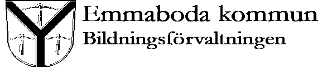 Rektor2022-01-03 Under sportlovet och påsklovet vårterminen 2022 kommer vi att anordna lovskola för elever i åk 8 och 9 som riskerar att inte bli behöriga till gymnasiet. Vi kommer framförallt att erbjuda stöd i ämnena svenska, engelska och matematik. Elever som åker buss eller tåg till skolan kommer att få bussbiljetter för de aktuella dagarna. Det kommer att serveras lunch samtliga dagar under lovskolan men vi räknar med att eleverna äter frukost hemma.  خلال عطلة الرياضة وعطلة عيد الفصح سنقوم بتنظيم أيام دراسة إضافية أثناء العطلة لطلاب الصف الثامن والتاسع ومن لديهم فرص ضعيفة بعدم التأهل للمرحلة الثانوية.سنقوم بشكل أساسي بتقديم مساعدة في المواد الأساسية:رياضيات,اللغة الانكليزية واللغة السويدية.الطلاب الذين يستلقون الباص أو القطار الى المدرسة سوف يحصلون على بطاقات خاصة لهذه الأيام . سنقدم وجبة الغداء للطلاب هذه الأيام ونفترض بأن الطلاب يتناولون وجبة الافطار في المنزل. Sportlovsskolan äger rum vecka 8)måndag-onsdag(och påsklovsskolan vecka 16 (tisdag-torsdag efter påsk) kl. 8.30–14.00. Markera med kryss i rutorna nedan vilka dagar och i vilket/vilka ämne som ditt barn önskar deltaga under sportlovsskolan. دوام المدرسة الإضافي أثناء عطلة الرياضة ستكون في الأسبوع 8 (الأثنين الى الأربعاء) وخلال عطلة الفصح في الاسبوع 16(الثلاثاء الى الخميس بعد عيد الفصح)  الساعة 8.30 الى 14.00. علم بأشارة في المربعات أدناه ما هي الأيام والمواد التي تريد لأبنك أن يشارك فيها خلال عطلة الرياضة.            ▢ Mitt barn önskar deltaga på sportlovsskolan.أبني يرغب بالمشاركة في الدوام الاضافي أثناء عطلة الرياضة      Följande dagar: الايام التالية ▢ Måndagالاثنين ▢ Tisdagالثلاثاء ▢ Onsdagالاربعاء Följande ämnen: المواد التالية ▢ Svenska اللغة السويدية ▢ Engelskaاللغة الانكليزية ▢ Matematik الرياضيات ▢ Övrigt ämne, ange vadمواد أخرى, ما هي  __________________▢ Mitt barn önskar deltaga på påsklovsskolan.أبني يرغب بالمشاركة في الدوام الاضافي أثناء عطلة الفصح      Följande dagar: الايام التالية ▢ Tisdagالثلاثاء ▢ Onsdagالاربعاء ▢ Torsdag الخميس Följande ämnen: المواد التالية ▢ Svenska اللغة السويدية ▢ Engelskaاللغة الانكليزية ▢ Matematik الرياضيات ▢ Övrigt ämne, ange vadمواد أخرى, ما هي  __________________Anmälan till påsklovsskolan kommer senare. الطلب الخاص بالدوام الاضافي في عطلة الفصح ياتي لاحقاً   Svar lämnas till mentor senast måndag 31 januari 2022. الرد قبل الاثنين 31 كانون الثانيElev och klassاسم الطالب والصف Vårdnadshavares underskrift ولي الأمر والتوقيع 